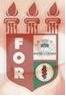 PLANILHA PARA CADASTROS DE LIVROS  BIBLIOTECA MARIA APARECIDA POURCHET CAMPOS        Classificação:     616.314                                    Código: 1894	  Cutter: M311c                                                        Data: Turma 2007 Autor(s): Maranhão, Andrea Cynthia                 Baltar, marinaTitulo: Condições de saúde bucal de pré-escolares da região político-administrativa 1 da cidade do RecifeOrientador(a): Prof. Msc. Marcos Aurélio Vasconcelos lima Júnior  Coorientador(a): Edição:  1ª        Editora  Ed. Do Autor     Local:  Recife    Ano:  2007  Páginas:  45Notas:  TCC – 1ª Turma graduação - 2007